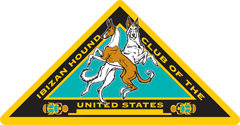 IHCUS Versatility Certificate Award ProgramAll IHCUS Sponsored awards can be used as a "Suffix" on all personally created pedigrees and advertisements. Eligibility and ApplicationThe Awards Chairperson does no tracking of animal performance and it is the responsibility of the applying owner to provide a complete application and all appropriate supporting documents.  Appropriate supporting documentation includes copies of AKC certifications or an AKC report showing the titles earned. Incomplete applications will not be considered until made completeThe owner is responsible for keeping track of when their animal meets criteria for a specific award level. Applicant must be an owner of the dog/bitch receiving the award. Applicant must be in good standing with the AKC. You will be asked to provide a photo of your choice for The Third Eye publication, failure to provide will result in announcement of award without the photo.Program Levels & Criteria This program is open to any Ibizan Hound whose owner or co-owner is in good standing with AKC at the time of application.  The Versatility Award is designed so that the average Ibizan Hound and owner, with some effort, can earn one. It asks for one title in three different fields and a total of three points for the first level. These awards are designed to award the well-rounded Ibizan Hound and Owner.When an animal fulfills the criteria for a specific versatility title level, the owner may submit their Versatility Program Application Form with the supporting documentation. The award will be listed in the next T.E. following the approval of application. All certificates will be awarded as they are approved.  Plaques may be awarded at the IHCUS National SpecialtyACTUAL AWARD: The award will be a certificate suitable for framing signed by the president of the club and Awards committee representative to include the following information: The name: Ibizan Hound Club of the United States Versatility Award The name of the Award level (see below) The registered name of the dog (with all only AKC and titles recognized in our Versatility Program, as the owner wishes it to appear on award) The name of the primary owner(s) of record.The date the Award is presented.
All awards will be listed on the IHCUS website and will include the Registered Name, Call Name, Owner(s), Breeder(s) and Award earned.Plaques will only list the primary owner of the dog.WILD CARD - AchievementsNOT CONSIDERED A CATEGORY  -- POINT BOOSTER ONLY Only 10 points are allowed from the Wild Card Category Award tier structure is as follows: Award tier structure is as follows:Versatility LevelPoint RequiredCategories RequiredSuffix - Title*Only the highest point schedule will apply when figuring out points for a title earned. Points are not accumulative (ie Dog earning an AKC FC only receives 4 points)*Only the highest point schedule will apply when figuring out points for a title earned. Points are not accumulative (ie Dog earning an AKC FC only receives 4 points)VC33VC*Only the highest point schedule will apply when figuring out points for a title earned. Points are not accumulative (ie Dog earning an AKC FC only receives 4 points)*Only the highest point schedule will apply when figuring out points for a title earned. Points are not accumulative (ie Dog earning an AKC FC only receives 4 points)Bronze53VCb*Only the highest point schedule will apply when figuring out points for a title earned. Points are not accumulative (ie Dog earning an AKC FC only receives 4 points)*Only the highest point schedule will apply when figuring out points for a title earned. Points are not accumulative (ie Dog earning an AKC FC only receives 4 points)Silver104VCs*Each sub-category listed under every category will earn points (ie Dog earning NAJ & NA will earn 2 points)*Each sub-category listed under every category will earn points (ie Dog earning NAJ & NA will earn 2 points)Gold154VCg*Agility Course Test cannot be used if advanced agility titles have been earned.*Agility Course Test cannot be used if advanced agility titles have been earned.Platinum205VCp*Agility Course Test cannot be used if advanced agility titles have been earned.*Agility Course Test cannot be used if advanced agility titles have been earned.Emerald255VCeDiamond 306VCdIHCUS Versatility Certificate *POINT Schedule (*Not accumulative as higher titles are earned, ex: a CH = 4 points not 10 pts)IHCUS Versatility Certificate *POINT Schedule (*Not accumulative as higher titles are earned, ex: a CH = 4 points not 10 pts)IHCUS Versatility Certificate *POINT Schedule (*Not accumulative as higher titles are earned, ex: a CH = 4 points not 10 pts)IHCUS Versatility Certificate *POINT Schedule (*Not accumulative as higher titles are earned, ex: a CH = 4 points not 10 pts)IHCUS Versatility Certificate *POINT Schedule (*Not accumulative as higher titles are earned, ex: a CH = 4 points not 10 pts)IHCUS Versatility Certificate *POINT Schedule (*Not accumulative as higher titles are earned, ex: a CH = 4 points not 10 pts)IHCUS Versatility Certificate *POINT Schedule (*Not accumulative as higher titles are earned, ex: a CH = 4 points not 10 pts)IHCUS Versatility Certificate *POINT Schedule (*Not accumulative as higher titles are earned, ex: a CH = 4 points not 10 pts) CATEGORIESAKC Conformation7654321GCHCH10 pts/2 majors7 pts/1 major5 ptsAKC Obedience7654321OTCHUDXUDCDXGNCDBNAKC Rally7654321RallyRACHMasterRAERERARIRNAKC AgilitySee App654321JWWAGCHMACH or PACHPJD, PJDPMXJ, MJPAXJ, AJPOAJ, OJPNAJ, NJPSTDPts are awarded for ALL classes needed for the titlePts are awarded for ALL classes needed for the titlePAD, PADPMX, MXPAX, AXPOA, OAPNA, NAPGamesTQXMXF, MFPXF, XFP, T2B, T2BPOF, OFPNF, NFPCoursing7654321AKC LCXFCMC7 pts + 1 major + SCSCASFA LCM, VLCMFCH, VFCH50 pts + 1st place w/competition10 pts + 1st place w/competitionNOFCACC, CM100 pts    no K credits50 pts25 pts1 ptRacing7654321LGRA SGRCGRC7 ptsSSRJSRNOTRA SORCORC7 ptsSORJORAKC Tracking7654321CTVSTTDXTDUTDAKC Scent Work7654321DetectiveMaster EliteMaster & Exc EliteExcellent & Adv EliteAdvanced & Nov EliteNovice*Points are awarded for each methodContain/Int /Ext Buried/Handle Disc.Contain/Int /Ext Buried/Handle Disc.Contain/Int /Ext Buried/Handle Disc.Contain/Int/ Ext Buried/Handle Disc.Contain/Int /Ext Buried/Handle Disc.AKC Diving Dog7654321Elite DE or AEMaster DM or AMSenior DS or ASJunior DJ or AJNovice DN or ANAKC Barn Hunt7654321RATCHRATMRATSRATORATNRATIAKC Disc Dog7654321UnobtaniumPlatinumGoldSilverBronzeAKC Fly Ball7654321ONYXFMFDCHFoundation Titles7654321AKC CGC/TT/FDCCGCA, CGCU, FDC or ATTCGCAgility Course TestACT 2ACT 1AKC Trick Dog ElitePerformance  AdvancedNovice or Int.AKC Therapy DogTHDDTHDXTHDATHDTHDNEach is worth 1 pointIHCUS National Spec. Best of Opposite SexIHCUS National Spec. Best of Opposite SexIHCUS National Spec. Best of Opposite SexAKC Group PlacementAKC Group PlacementAKC Group PlacementAKC Best in FieldASFA Best in FieldEach is worth 1 pointIHCUS National Spec. Award of MeritIHCUS National Spec. Award of MeritIHCUS National Spec. Award of MeritIHCUS National Spec. SelectIHCUS National Spec. SelectIHCUS National Spec. SelectAKC Best of Breed @ Regional Spec. ShowAKC Best of Breed @ Regional Spec. ShowEach is worth 1 pointAKC National Owner Handler BISAKC National Owner Handler BISAKC National Owner Handler BISAKC First Titled IbizanAKC First Titled IbizanCumulative Titles for any title listed in the Versatility program at level 4 or above. (ex: GCH-Silver, MX-Gold, LCM2, LCX2, etc.)Cumulative Titles for any title listed in the Versatility program at level 4 or above. (ex: GCH-Silver, MX-Gold, LCM2, LCX2, etc.)Cumulative Titles for any title listed in the Versatility program at level 4 or above. (ex: GCH-Silver, MX-Gold, LCM2, LCX2, etc.)Each is worth 2 pointsIHCUS Hall of FameIHCUS Hall of FameIHCUS Producer of MeritIHCUS Producer of MeritIHCUS Producer of MeritIHCUS Producer of MeritIHCUS National Spec. AKC Lure Coursing BOBIHCUS National Spec. AKC Lure Coursing BOBEach is worth 2 pointsIHCUS Register of MeritIHCUS Register of MeritGroup 1 at an AKC “Hound Group” ShowGroup 1 at an AKC “Hound Group” ShowGroup 1 at an AKC “Hound Group” ShowGroup 1 at an AKC “Hound Group” ShowIHCUS National Spec. ASFA Lure Coursing BOBIHCUS National Spec. ASFA Lure Coursing BOBAKC Best In ShowAKC Best In ShowAKC Best In ShowAKC Best In ShowIHCUS National Spec. Conformation BOBIHCUS National Spec. Conformation BOBEach is worth 3 pointsSearch & Rescue CertifiedAKC Rally HITAKC Rally HITAKC Rally HITAKC Obedience HITAKC Obedience HITIHCUS Versatility Certificate ApplicationIHCUS Versatility Certificate ApplicationIHCUS Versatility Certificate ApplicationIHCUS Versatility Certificate ApplicationIHCUS Versatility Certificate ApplicationIHCUS Versatility Certificate ApplicationIHCUS Versatility Certificate ApplicationIHCUS Versatility Certificate ApplicationIHCUS Versatility Certificate ApplicationIHCUS Versatility Certificate ApplicationIHCUS Versatility Certificate ApplicationIHCUS Versatility Certificate ApplicationIHCUS Versatility Certificate ApplicationIHCUS Versatility Certificate ApplicationIHCUS Versatility Certificate ApplicationIHCUS Versatility Certificate ApplicationIHCUS Versatility Certificate ApplicationIHCUS Versatility Certificate ApplicationIHCUS Versatility Certificate ApplicationIHCUS Versatility Certificate ApplicationIHCUS Versatility Certificate Application Application Date:  Application Date:  Dog's Call Name: Dog's Call Name: Dog's Call Name: Dog's Call Name: Dog's Call Name: Dog's Call Name: Please print the dog's name, including titles, as you want it to appear on your certificate and on the IHCUS Website Please print the dog's name, including titles, as you want it to appear on your certificate and on the IHCUS Website Please print the dog's name, including titles, as you want it to appear on your certificate and on the IHCUS Website Please print the dog's name, including titles, as you want it to appear on your certificate and on the IHCUS Website Please print the dog's name, including titles, as you want it to appear on your certificate and on the IHCUS Website Please print the dog's name, including titles, as you want it to appear on your certificate and on the IHCUS Website Please print the dog's name, including titles, as you want it to appear on your certificate and on the IHCUS Website Please print the dog's name, including titles, as you want it to appear on your certificate and on the IHCUS Website Please print the dog's name, including titles, as you want it to appear on your certificate and on the IHCUS Website Please print the dog's name, including titles, as you want it to appear on your certificate and on the IHCUS Website Please print the dog's name, including titles, as you want it to appear on your certificate and on the IHCUS Website Please print the dog's name, including titles, as you want it to appear on your certificate and on the IHCUS Website Please print the dog's name, including titles, as you want it to appear on your certificate and on the IHCUS Website Please print the dog's name, including titles, as you want it to appear on your certificate and on the IHCUS Website Please print the dog's name, including titles, as you want it to appear on your certificate and on the IHCUS Website Please print the dog's name, including titles, as you want it to appear on your certificate and on the IHCUS Website Please print the dog's name, including titles, as you want it to appear on your certificate and on the IHCUS Website Please print the dog's name, including titles, as you want it to appear on your certificate and on the IHCUS WebsitePlease print the name of the owner(s) as you want it to appear on your certificate and on the IHCUS WebsitePlease print the name of the owner(s) as you want it to appear on your certificate and on the IHCUS WebsitePlease print the name of the owner(s) as you want it to appear on your certificate and on the IHCUS WebsitePlease print the name of the owner(s) as you want it to appear on your certificate and on the IHCUS WebsitePlease print the name of the owner(s) as you want it to appear on your certificate and on the IHCUS WebsitePlease print the name of the owner(s) as you want it to appear on your certificate and on the IHCUS WebsitePlease print the name of the owner(s) as you want it to appear on your certificate and on the IHCUS WebsitePlease print the name of the owner(s) as you want it to appear on your certificate and on the IHCUS WebsitePlease print the name of the owner(s) as you want it to appear on your certificate and on the IHCUS WebsitePlease print the name of the owner(s) as you want it to appear on your certificate and on the IHCUS WebsitePlease print the name of the owner(s) as you want it to appear on your certificate and on the IHCUS WebsitePlease print the name of the owner(s) as you want it to appear on your certificate and on the IHCUS WebsitePlease print the name of the owner(s) as you want it to appear on your certificate and on the IHCUS WebsitePlease print the name of the owner(s) as you want it to appear on your certificate and on the IHCUS WebsitePlease print the name of the owner(s) as you want it to appear on your certificate and on the IHCUS WebsitePlease print the name of the owner(s) as you want it to appear on your certificate and on the IHCUS WebsitePlease print the name of the owner(s) as you want it to appear on your certificate and on the IHCUS WebsitePlease print the name of the owner(s) as you want it to appear on your certificate and on the IHCUS WebsiteManually put in pointsManually put in pointsManually put in pointsManually put in pointsEmail Address      Email Address      Email Address      Email Address      Email Address      Email Address      Email Address      Email Address      Email Address      Email Address      Email Address      Email Address      Email Address      Email Address      Email Address      Email Address      Email Address      Category Points    Category Points    Category Points    Category Points    Mailing Address       Mailing Address       Mailing Address       Mailing Address       Mailing Address       Mailing Address       Mailing Address       Mailing Address       Mailing Address       Mailing Address       Mailing Address       Mailing Address       Mailing Address       Mailing Address       Mailing Address       Mailing Address       Mailing Address       Wild Card Points    Wild Card Points    Wild Card Points    Wild Card Points    Categories:Click on “…” and a drop-down menu will appear. Click on highest title your dog has earnedClick on “…” and a drop-down menu will appear. Click on highest title your dog has earnedClick on “…” and a drop-down menu will appear. Click on highest title your dog has earnedClick on “…” and a drop-down menu will appear. Click on highest title your dog has earnedClick on “…” and a drop-down menu will appear. Click on highest title your dog has earnedType in the points allocated for the title your dog earned.Type in the points allocated for the title your dog earned.Type in the points allocated for the title your dog earned.Type in the points allocated for the title your dog earned.Type in the points allocated for the title your dog earned.Type in the points allocated for the title your dog earned.Type in the points allocated for the title your dog earned.TOTAL Points:    TOTAL Points:    TOTAL Points:    TOTAL Points:    TITLETITLETITLETITLETITLEPOINTS  ALLOCATEDPOINTS  ALLOCATEDPOINTS  ALLOCATEDPOINTS  ALLOCATEDPOINTS  ALLOCATEDPOINTS  ALLOCATEDPOINTS  ALLOCATEDConformationOnly list the "highest" title earned for each category and the points allocated for that title.Which title are you applying for: Which title are you applying for: Which title are you applying for: Which title are you applying for: Which title are you applying for: Which title are you applying for: Which title are you applying for: AKC® Only list the "highest" title earned for each category and the points allocated for that title.Which title are you applying for: Which title are you applying for: Which title are you applying for: Which title are you applying for: Which title are you applying for: Which title are you applying for: Which title are you applying for: Only list the "highest" title earned for each category and the points allocated for that title.ObedienceOnly list the "highest" title earned for each category and the points allocated for that title.VC (3 Categories + 3 points)VC (3 Categories + 3 points)VC (3 Categories + 3 points)VC (3 Categories + 3 points)VC (3 Categories + 3 points)AKC®      Only list the "highest" title earned for each category and the points allocated for that title.VC-Bronze (3 Categories + 5 points)VC-Bronze (3 Categories + 5 points)VC-Bronze (3 Categories + 5 points)VC-Bronze (3 Categories + 5 points)VC-Bronze (3 Categories + 5 points)Only list the "highest" title earned for each category and the points allocated for that title.RallyOnly list the "highest" title earned for each category and the points allocated for that title.VC-Silver (4 Categories + 10 points)VC-Silver (4 Categories + 10 points)VC-Silver (4 Categories + 10 points)VC-Silver (4 Categories + 10 points)VC-Silver (4 Categories + 10 points)AKC® Only list the "highest" title earned for each category and the points allocated for that title.VC-Gold (4 Categories + 15 points)VC-Gold (4 Categories + 15 points)VC-Gold (4 Categories + 15 points)VC-Gold (4 Categories + 15 points)VC-Gold (4 Categories + 15 points)Only list the "highest" title earned for each category and the points allocated for that title.AgilityOnly list the "highest" title earned for each category and the points allocated for that title.VC-Platinum (5 Categories + 20 points)VC-Platinum (5 Categories + 20 points)VC-Platinum (5 Categories + 20 points)VC-Platinum (5 Categories + 20 points)VC-Platinum (5 Categories + 20 points)AKC® Standard   Standard   Standard   Standard   Standard   JWW  JWW  JWW  JWW  JWW  JWW  JWW  Only list the "highest" title earned for each category and the points allocated for that title.VC-Emerald (5 Categories + 25 points)VC-Emerald (5 Categories + 25 points)VC-Emerald (5 Categories + 25 points)VC-Emerald (5 Categories + 25 points)VC-Emerald (5 Categories + 25 points)FAST & TQX  FAST & TQX  FAST & TQX  FAST & TQX  FAST & TQX  T2B     T2B     T2B     T2B     T2B     T2B     T2B     Only list the "highest" title earned for each category and the points allocated for that title.VC-Diamond (6 Categories + 30 points)VC-Diamond (6 Categories + 30 points)VC-Diamond (6 Categories + 30 points)VC-Diamond (6 Categories + 30 points)VC-Diamond (6 Categories + 30 points)Premier Standard  Premier Standard  Premier Standard  Premier Standard  Premier Standard  Premier JWW  Premier JWW  Premier JWW  Premier JWW  Premier JWW  Premier JWW  Premier JWW  Only list the "highest" title earned for each category and the points allocated for that title.You must include all required documentationwhen submitting this application.See instructions for what documentationIs required.You must include all required documentationwhen submitting this application.See instructions for what documentationIs required.You must include all required documentationwhen submitting this application.See instructions for what documentationIs required.You must include all required documentationwhen submitting this application.See instructions for what documentationIs required.You must include all required documentationwhen submitting this application.See instructions for what documentationIs required.You must include all required documentationwhen submitting this application.See instructions for what documentationIs required.You must include all required documentationwhen submitting this application.See instructions for what documentationIs required.Only list the "highest" title earned for each category and the points allocated for that title.You must include all required documentationwhen submitting this application.See instructions for what documentationIs required.You must include all required documentationwhen submitting this application.See instructions for what documentationIs required.You must include all required documentationwhen submitting this application.See instructions for what documentationIs required.You must include all required documentationwhen submitting this application.See instructions for what documentationIs required.You must include all required documentationwhen submitting this application.See instructions for what documentationIs required.You must include all required documentationwhen submitting this application.See instructions for what documentationIs required.You must include all required documentationwhen submitting this application.See instructions for what documentationIs required.CoursingOnly list the "highest" title earned for each category and the points allocated for that title.You must include all required documentationwhen submitting this application.See instructions for what documentationIs required.You must include all required documentationwhen submitting this application.See instructions for what documentationIs required.You must include all required documentationwhen submitting this application.See instructions for what documentationIs required.You must include all required documentationwhen submitting this application.See instructions for what documentationIs required.You must include all required documentationwhen submitting this application.See instructions for what documentationIs required.You must include all required documentationwhen submitting this application.See instructions for what documentationIs required.You must include all required documentationwhen submitting this application.See instructions for what documentationIs required.AKC® Only list the "highest" title earned for each category and the points allocated for that title.You must include all required documentationwhen submitting this application.See instructions for what documentationIs required.You must include all required documentationwhen submitting this application.See instructions for what documentationIs required.You must include all required documentationwhen submitting this application.See instructions for what documentationIs required.You must include all required documentationwhen submitting this application.See instructions for what documentationIs required.You must include all required documentationwhen submitting this application.See instructions for what documentationIs required.You must include all required documentationwhen submitting this application.See instructions for what documentationIs required.You must include all required documentationwhen submitting this application.See instructions for what documentationIs required.ASFA Only list the "highest" title earned for each category and the points allocated for that title.You must include all required documentationwhen submitting this application.See instructions for what documentationIs required.You must include all required documentationwhen submitting this application.See instructions for what documentationIs required.You must include all required documentationwhen submitting this application.See instructions for what documentationIs required.You must include all required documentationwhen submitting this application.See instructions for what documentationIs required.You must include all required documentationwhen submitting this application.See instructions for what documentationIs required.You must include all required documentationwhen submitting this application.See instructions for what documentationIs required.You must include all required documentationwhen submitting this application.See instructions for what documentationIs required.NOFCAOnly list the "highest" title earned for each category and the points allocated for that title.You must include all required documentationwhen submitting this application.See instructions for what documentationIs required.You must include all required documentationwhen submitting this application.See instructions for what documentationIs required.You must include all required documentationwhen submitting this application.See instructions for what documentationIs required.You must include all required documentationwhen submitting this application.See instructions for what documentationIs required.You must include all required documentationwhen submitting this application.See instructions for what documentationIs required.You must include all required documentationwhen submitting this application.See instructions for what documentationIs required.You must include all required documentationwhen submitting this application.See instructions for what documentationIs required.Only list the "highest" title earned for each category and the points allocated for that title.You must include all required documentationwhen submitting this application.See instructions for what documentationIs required.You must include all required documentationwhen submitting this application.See instructions for what documentationIs required.You must include all required documentationwhen submitting this application.See instructions for what documentationIs required.You must include all required documentationwhen submitting this application.See instructions for what documentationIs required.You must include all required documentationwhen submitting this application.See instructions for what documentationIs required.You must include all required documentationwhen submitting this application.See instructions for what documentationIs required.You must include all required documentationwhen submitting this application.See instructions for what documentationIs required.RacingLGRA All certificates will be awarded as they are approved.  Plaques may be awarded at the IHCUS National Specialty.All certificates will be awarded as they are approved.  Plaques may be awarded at the IHCUS National Specialty.All certificates will be awarded as they are approved.  Plaques may be awarded at the IHCUS National Specialty.All certificates will be awarded as they are approved.  Plaques may be awarded at the IHCUS National Specialty.All certificates will be awarded as they are approved.  Plaques may be awarded at the IHCUS National Specialty.All certificates will be awarded as they are approved.  Plaques may be awarded at the IHCUS National Specialty.All certificates will be awarded as they are approved.  Plaques may be awarded at the IHCUS National Specialty.NOTRA All certificates will be awarded as they are approved.  Plaques may be awarded at the IHCUS National Specialty.All certificates will be awarded as they are approved.  Plaques may be awarded at the IHCUS National Specialty.All certificates will be awarded as they are approved.  Plaques may be awarded at the IHCUS National Specialty.All certificates will be awarded as they are approved.  Plaques may be awarded at the IHCUS National Specialty.All certificates will be awarded as they are approved.  Plaques may be awarded at the IHCUS National Specialty.All certificates will be awarded as they are approved.  Plaques may be awarded at the IHCUS National Specialty.All certificates will be awarded as they are approved.  Plaques may be awarded at the IHCUS National Specialty.1All certificates will be awarded as they are approved.  Plaques may be awarded at the IHCUS National Specialty.All certificates will be awarded as they are approved.  Plaques may be awarded at the IHCUS National Specialty.All certificates will be awarded as they are approved.  Plaques may be awarded at the IHCUS National Specialty.All certificates will be awarded as they are approved.  Plaques may be awarded at the IHCUS National Specialty.All certificates will be awarded as they are approved.  Plaques may be awarded at the IHCUS National Specialty.All certificates will be awarded as they are approved.  Plaques may be awarded at the IHCUS National Specialty.All certificates will be awarded as they are approved.  Plaques may be awarded at the IHCUS National Specialty.TrackingAll certificates will be awarded as they are approved.  Plaques may be awarded at the IHCUS National Specialty.All certificates will be awarded as they are approved.  Plaques may be awarded at the IHCUS National Specialty.All certificates will be awarded as they are approved.  Plaques may be awarded at the IHCUS National Specialty.All certificates will be awarded as they are approved.  Plaques may be awarded at the IHCUS National Specialty.All certificates will be awarded as they are approved.  Plaques may be awarded at the IHCUS National Specialty.All certificates will be awarded as they are approved.  Plaques may be awarded at the IHCUS National Specialty.All certificates will be awarded as they are approved.  Plaques may be awarded at the IHCUS National Specialty.AKC®AKC Scent Work *Points are awarded for each method State which method(s) State which method(s) State which method(s) State which method(s) State which method(s)AKC Diving DogWILD CARD – Achievement(s) NOT A CATEGORYWILD CARD – Achievement(s) NOT A CATEGORYWILD CARD – Achievement(s) NOT A CATEGORYWILD CARD – Achievement(s) NOT A CATEGORYWILD CARD – Achievement(s) NOT A CATEGORYWILD CARD – Achievement(s) NOT A CATEGORYWILD CARD – Achievement(s) NOT A CATEGORYWILD CARD – Achievement(s) NOT A CATEGORY10 points maximum10 points maximum10 points maximum10 points maximum10 points maximum10 points maximum10 points maximum10 points maximumBarn HuntAKC Disc DogAKC Fly BallFoundation TitlesAKC CGC’s / TT / FDCCGC   CGC   CGCACGCUTTFDCFDCFDCTotal Pts    Total Pts    Total Pts    Total Pts    Agility Course TestAKC Trick DogAKC Therapy DogDON’T FORGET TO INCLUDE COPIES OF ALL CERTIFICATES FOR TITLES YOU WANT HAVE INCLUDED OR POINTSDON’T FORGET TO INCLUDE COPIES OF ALL CERTIFICATES FOR TITLES YOU WANT HAVE INCLUDED OR POINTSDON’T FORGET TO INCLUDE COPIES OF ALL CERTIFICATES FOR TITLES YOU WANT HAVE INCLUDED OR POINTSDON’T FORGET TO INCLUDE COPIES OF ALL CERTIFICATES FOR TITLES YOU WANT HAVE INCLUDED OR POINTSDON’T FORGET TO INCLUDE COPIES OF ALL CERTIFICATES FOR TITLES YOU WANT HAVE INCLUDED OR POINTSDON’T FORGET TO INCLUDE COPIES OF ALL CERTIFICATES FOR TITLES YOU WANT HAVE INCLUDED OR POINTSDON’T FORGET TO INCLUDE COPIES OF ALL CERTIFICATES FOR TITLES YOU WANT HAVE INCLUDED OR POINTSDON’T FORGET TO INCLUDE COPIES OF ALL CERTIFICATES FOR TITLES YOU WANT HAVE INCLUDED OR POINTSDON’T FORGET TO INCLUDE COPIES OF ALL CERTIFICATES FOR TITLES YOU WANT HAVE INCLUDED OR POINTSDON’T FORGET TO INCLUDE COPIES OF ALL CERTIFICATES FOR TITLES YOU WANT HAVE INCLUDED OR POINTSDON’T FORGET TO INCLUDE COPIES OF ALL CERTIFICATES FOR TITLES YOU WANT HAVE INCLUDED OR POINTSDON’T FORGET TO INCLUDE COPIES OF ALL CERTIFICATES FOR TITLES YOU WANT HAVE INCLUDED OR POINTSDON’T FORGET TO INCLUDE COPIES OF ALL CERTIFICATES FOR TITLES YOU WANT HAVE INCLUDED OR POINTSDON’T FORGET TO INCLUDE COPIES OF ALL CERTIFICATES FOR TITLES YOU WANT HAVE INCLUDED OR POINTSDON’T FORGET TO INCLUDE COPIES OF ALL CERTIFICATES FOR TITLES YOU WANT HAVE INCLUDED OR POINTSDON’T FORGET TO INCLUDE COPIES OF ALL CERTIFICATES FOR TITLES YOU WANT HAVE INCLUDED OR POINTSDON’T FORGET TO INCLUDE COPIES OF ALL CERTIFICATES FOR TITLES YOU WANT HAVE INCLUDED OR POINTSDON’T FORGET TO INCLUDE COPIES OF ALL CERTIFICATES FOR TITLES YOU WANT HAVE INCLUDED OR POINTSDON’T FORGET TO INCLUDE COPIES OF ALL CERTIFICATES FOR TITLES YOU WANT HAVE INCLUDED OR POINTSDON’T FORGET TO INCLUDE COPIES OF ALL CERTIFICATES FOR TITLES YOU WANT HAVE INCLUDED OR POINTSDON’T FORGET TO INCLUDE COPIES OF ALL CERTIFICATES FOR TITLES YOU WANT HAVE INCLUDED OR POINTSMail application & documentation to current Awards Chairperson. See current T.E. or check website for current Awards Chairperson info.  Mail application & documentation to current Awards Chairperson. See current T.E. or check website for current Awards Chairperson info.  Mail application & documentation to current Awards Chairperson. See current T.E. or check website for current Awards Chairperson info.  Mail application & documentation to current Awards Chairperson. See current T.E. or check website for current Awards Chairperson info.  Mail application & documentation to current Awards Chairperson. See current T.E. or check website for current Awards Chairperson info.  Mail application & documentation to current Awards Chairperson. See current T.E. or check website for current Awards Chairperson info.  Mail application & documentation to current Awards Chairperson. See current T.E. or check website for current Awards Chairperson info.  Mail application & documentation to current Awards Chairperson. See current T.E. or check website for current Awards Chairperson info.  Mail application & documentation to current Awards Chairperson. See current T.E. or check website for current Awards Chairperson info.  Mail application & documentation to current Awards Chairperson. See current T.E. or check website for current Awards Chairperson info.  Mail application & documentation to current Awards Chairperson. See current T.E. or check website for current Awards Chairperson info.  Mail application & documentation to current Awards Chairperson. See current T.E. or check website for current Awards Chairperson info.  Mail application & documentation to current Awards Chairperson. See current T.E. or check website for current Awards Chairperson info.  Mail application & documentation to current Awards Chairperson. See current T.E. or check website for current Awards Chairperson info.  Mail application & documentation to current Awards Chairperson. See current T.E. or check website for current Awards Chairperson info.  Mail application & documentation to current Awards Chairperson. See current T.E. or check website for current Awards Chairperson info.  Mail application & documentation to current Awards Chairperson. See current T.E. or check website for current Awards Chairperson info.  Mail application & documentation to current Awards Chairperson. See current T.E. or check website for current Awards Chairperson info.  Mail application & documentation to current Awards Chairperson. See current T.E. or check website for current Awards Chairperson info.  Mail application & documentation to current Awards Chairperson. See current T.E. or check website for current Awards Chairperson info.  Mail application & documentation to current Awards Chairperson. See current T.E. or check website for current Awards Chairperson info.  (http://www.ihcus.org/contacts/committees ) or email it to: awards@ihcus.org(http://www.ihcus.org/contacts/committees ) or email it to: awards@ihcus.org(http://www.ihcus.org/contacts/committees ) or email it to: awards@ihcus.org(http://www.ihcus.org/contacts/committees ) or email it to: awards@ihcus.org(http://www.ihcus.org/contacts/committees ) or email it to: awards@ihcus.org(http://www.ihcus.org/contacts/committees ) or email it to: awards@ihcus.org(http://www.ihcus.org/contacts/committees ) or email it to: awards@ihcus.org(http://www.ihcus.org/contacts/committees ) or email it to: awards@ihcus.org(http://www.ihcus.org/contacts/committees ) or email it to: awards@ihcus.org(http://www.ihcus.org/contacts/committees ) or email it to: awards@ihcus.org(http://www.ihcus.org/contacts/committees ) or email it to: awards@ihcus.org(http://www.ihcus.org/contacts/committees ) or email it to: awards@ihcus.org(http://www.ihcus.org/contacts/committees ) or email it to: awards@ihcus.org(http://www.ihcus.org/contacts/committees ) or email it to: awards@ihcus.org(http://www.ihcus.org/contacts/committees ) or email it to: awards@ihcus.org(http://www.ihcus.org/contacts/committees ) or email it to: awards@ihcus.org(http://www.ihcus.org/contacts/committees ) or email it to: awards@ihcus.org(http://www.ihcus.org/contacts/committees ) or email it to: awards@ihcus.org(http://www.ihcus.org/contacts/committees ) or email it to: awards@ihcus.org(http://www.ihcus.org/contacts/committees ) or email it to: awards@ihcus.org(http://www.ihcus.org/contacts/committees ) or email it to: awards@ihcus.org